DOI: https://doi.org/10.31857/S0869-6071151129-44	Изв. РГО. 2019. Т. 151, вып. 1ТРАНСФОРМАЦИЯ ГОРОДСКИХ ПРОСТРАНСТВЕННО-ВРЕМЕННЫ́ Х СИСТЕМ (НА ПРИМЕРЕВЛИЯНИЯ РИТЕЙЛА НА РАЙОНЫ МАССОВОЙ ЖИЛОЙ ЗАСТРОЙКИ В ЛЕНИНГРАДЕ—САНКТ-ПЕТЕРБУРГЕ, 1989—2016 гг.)© К. Э. АКСЕНОВСанкт-Петербургский государственный университет E-mail: axenov@peterlink.ruНа примере развития ритейла в районах массовой жилой застройки Ленинграда—Санкт-Пе- тербурга в 1989—2016 гг. в работе выявлены и обоснованы три принципа развития городских про- странственно-временны́ х систем (ПВС) в процессе трансформации: принцип смены сущности при трансформации городской ПВС (ГПВС); принцип неразрывности пространственных, временны́ х и сущностных параметров трансформации ГПВС; принцип возможности рассогласования иерархий пространственных, временны́ х  и  сущностных  параметров  трансформационных  ГПВС.  Описаны 6 стадий пространственного развития ритейла в исследуемый период: ранней трансформации, пер- вая стадия административной реформы, павильонов и рынков, стадия вытеснения специфических трансформационных форм, доминирования крупных стационарных торговых форм, магазинов ша- говой доступности. Охарактеризованы соответствующие им пространственные формы и особенно- сти организации «ритейловых» ПВС: агломерации киосков и торговцев с рук у станций метро и остановок; агломерации киосков и павильонов у метро плюс рынки; палатки и мобильные формы торговли у метро плюс новые рынки; торговые комплексы, стационарные рынки плюс киосковые сети; гипермаркеты, торговые сети, временные агломерации у остановок общественного транспорта и метро; магазины у дома и нелегальные киоски. Разработана и апробирована методология приме- нительно к исследованию сложных ПВС.К л ю ч е в ы е с л о в а: пространственно-временны́ е системы, ритейл, городская трансформация, районы массовой жилой застройки.Введение. Использование подхода, основанного на анализе пространствен- но-временны́ х систем (ПВС), позволяет выявлять, анализировать и прогнози- ровать развитие комплексных процессов и явлений, которые не могут быть адекватно изучены только хорологическими или только хронологическими методами по отдельности. Данное утверждение не ново, оно является общим местом для ландшафтоведов, экологов и общественных географов, изучающихсложные системы с длительным временем существования [2, 6, 7, 10, 11]. Крупный город как раз и представляет собой такую систему, внутри которой параме- тры всех элементов могут различаться в разы и на порядки как во времени, так и в пространстве, а число факторов, от которых эти различия зависят, мо- жет исчисляться десятками тысяч. При этом среднегородские показатели, по которым судят о городском развитии, могут в реальности внутри города не встречаться нигде и никогда, а их изменение может происходить по разным, постоянно сменяющим друг друга «управляющим» причинам. Только зная си- стемные взаимосвязи внутри городских пространственно-временны́ х систем, можно прогнозировать их состояния как в пространстве, так и во времени.В настоящей работе автор ставит перед собой три взаимосвязанные цели. Во-первых, на теоретическом уровне: раскрыть заявленный предмет исследо- вания — выявить и описать некоторые принципы трансформации городских пространственно-временны́ х систем.Во-вторых, на прикладном уровне: выявить характер, направленность истепень влияния ритейла1   на динамику городских пространственно-времен-1 Ритейл (англ. retail) — розничная торговля.ны́ х систем в районах массовой жилой застройки в постсоветском городе, на примере Санкт-Петербурга, в течение всего постсоветского периода.И в-третьих, при изучении этого влияния разработать и опробовать дей- ственность методологии, применимой к исследованию сложных (многосущ- ностных) географических иерархических пространственно-временны́ х систем, к которым относится наш предмет.Выбор ритейла в качестве основы для анализируемого типа ПВС в стре- мительно трансформирующемся  постсоциалистическом  городе  обусловлен в первую очередь максимальной скоростью реакции данной отрасли городскойэкономики на масштабные общественные изменения (подробнее см. [1, 14, 17]). Одновременно со скоростью реакции эта городская функция наиболее явным и масштабным образом трансформирует городскую морфологию, формирую- щую городской материальный ландшафт [12]. Выбор районов массовой жилой застройки (РМЖЗ) как специфического морфологического типа городских ПВС в качестве объекта исследования также неслучаен. Многие исследова-тели постсоциалистической городской трансформации в Центральной и Вос- точной Европе (ЦВЕ) указывают на более существенный вклад коммерческой трансформации (по сравнению, например, с селитебной) именно в окраинныхгородских районах [13, 19]. К. Станилов, описывая неселитебные аспекты пост- социалистической городской трансформации в ЦВЕ, выделяет два главных пространственных процесса: 1) формирование центрального делового района, где концентрируется ритейловая, офисная и другая активность самого верх-него иерархического уровня; 2) деконцентрация коммерческих функций [20, с. 78].  Как и  прочие исследователи  (например, [13]),  Станилов считает  по- следний тренд определяющим для развития городских окраин [20, с. 78]. Если тренд, связанный с формированием в постсоветских городах центрального де- лового района описан достаточно неплохо (см. например, [8, 9, 16, 23]), то декон- центрация коммерческих функций нуждается в дополнительных исследовани- ях. Значительная часть работ, связанных с деконцентрацией ритейла в ЦВЕ, касается особенностей его «расползания» преимущественно в субурбии [15, 18,22]. Однако в течение последнего десятилетия наблюдается беспрецедентное в постсоветское время бумовое развитие коммерческих, преимущественно ри- тейловых, функций на обширных пространствах некогда монофункциональ- ных «спальных» РМЖЗ российских городов (подробнее о новой фазе про-странственной организации ритейла см. [3]). Бурное распространение ритей- ловой функции в РМЖЗ в последние годы не только окончательно разрушает их собственную былую монофункциональность, но и вносит вклад в целый ряд городских пространственно-временны́ х систем разного иерархического уровня, воздействуя на изменения в морфологии и функционально-простран- ственной структуре всего города, направленности и характере общегородских потоков, т. е. всей системы городских ПВС.В качестве прикладного объекта исследования выбрана зона районов массовой жилой застройки Ленинграда—Санкт-Петербурга в период 1989— 2016 гг. — лидера трансформации ритейла среди крупнейших российских го-родов (подробное обсуждение см. в [3]).Пространственно-временны́ е системы в  городских  исследованиях. В предыдущих работах автор определил пространственно-временны́ е геогра- фические системы как системы, в которых одновременно и пространствен- ные, и временны́ е свойства их элементов способны менять сущность образую- щих систему явлений или процессов, связанных с географической оболочкой.Было показано, что без анализа пространственных и временны́ х характери- стик такие системы непознаваемы, а иногда и неразличимы. Подчеркивалось, что необходимым условием появления пространственно-временно́ й системы в общем виде выступает совпадение системных взаимосвязей во времени и пространстве. Трансформация общественно-географического пространства, очевидно, представляет собой такую систему. Было доказано, что не только общественная сущность трансформации, но, главное, пространство и время сами имеют системообразующее значение для такой трансформации [2].Город выступает ярким примером иерархической пространственно-вре- менно́ й системы, и чем он крупнее, тем выше необходимость применения ПВС-подхода. Для указанных практических целей в данном исследовании имеют ключевое значение следующие признаки формируемой городом ПВС (городской ПВС, далее — ГПВС):ГПВС — это иерархическая пространственно-временна́я система, свя- занная с функционально-морфологической территорией города;1ГПВС состоит, помимо прочего, из элементов (отдельных объектов или ПВС более низких иерархических уровней) разнообразного происхождения (природного и антропогенного), связанных между собой системными взаи- мосвязями, т. е. такими, при которых сущностное изменение элемента влечет за собой изменение целого;ключевыми измерениями ГПВС выступают составляющая ее сущность (наполнение определенными системообразующими элементами), простран- ство и время.Крупнейший город — это ПВС, в которой количество системообразующих сущностей может возрастать в разы (если не на порядки) по сравнению с боль- шинством природных ПВС. Его физико-географическая сущность (лито-, ги- дро-, атмо-, биосферная системы), которая являлась бы едва ли не единствен- ной «управляющей» изменениями в природном ландшафте, в ПВС крупного города выступает лишь одной из множества прочих сущностей (экономиче- ского, политического, социального и прочих общественных происхождений).Множественность сущностей означает, в частности, и множественность разнородных (подчиняющихся принципиально разным законам) внутренних факторов, способных не только изменить состояние  ГПВС,  но  и  заменить его на другую (сменить слагающую ее сущность). При таком подходе каждая сложная (многослойная, многосущностная) ГПВС должна изучаться с учетом:слагающих его разнородных сущностей и связанных с ними «служеб- ных», сущностных пространственно-временны́ х систем;иерархической структуры каждой из «служебных» ГПВС;разномасштабности (разноразмерности) различных «служебных» ГПВСв пространстве;разномасштабности различных «служебных» ГПВС во времени.Последние три пункта в данном перечислении намеренно представленыраздельно.  Одна  из  гипотез,  которая  требует  проверки  при  разработке  по-добной методологии, — это существование рассогласования иерархическихуровней трех измерений внутри «служебных» ГПВС: сущностного, простран-ственного и временно́ го. Попросту говоря, нам предстоит либо доказать, либо опровергнуть тезис, что самые высокие значения времени существования или1 В  зависимости  от  задач  конкретных  исследований  могут  применяться  различные критерии выделения этой территории.протяженности (размеров) сущностных элементов «служебной» ГПВС могут быть характерны для сущностей не самого верхнего порядка, и наоборот.Постсоветская городская трансформация как пространственно-вре- менна́ я система. Учет временны́ х параметров в исследовании городского про- странственного развития приобретает особое значение в условиях масштабной общественной трансформации, изменившей как морфологию, так и обществен- ную сущность большинства процессов в постсоветском городе [1]. В оценкевклада постсоциалистической трансформации в городское развитие можно согласиться с подходом Л. Сикоры и С. Бузаровского, согласно которому три разных типа трансформации в постсоциалистическом городе имеют разную природу и должны рассматриваться по-отдельности. Это институциональная трансформация, трансформация социальных практик и трансформации в мор- фологии городского пространства. Они утверждают, что в то время как первая трансформация (к которой относятся экономические и политические инсти- туты) в целом завершилась, две прочие все еще идут в постсоветских горо- дах [21]. Каждая из этих разновременны́ х трансформаций представляет собойкомплексы взаимосвязанных «служебных» ГПВС. При этом и сами эти обще-ственные пространственно-временны́ е трансформации между собой системно взаимосвязаны. Менявшиеся во времени и пространстве параметры этой взаи- мосвязи позволяют говорить о ней не просто как об основе «служебной обще- ственной» ГПВС высшего иерархического уровня, но и о существовании ие- рархии «вложенных» «служебных» ГПВС как во времени, так и пространстве.В прошлых работах автора исследованы элементы городской ПВС, харак- теризующие все три упомянутые трансформации в течение всего постсоциали- стического периода развития [1]. На основе этих исследований можно сделать обоснованное предположение, что гипотеза о существовании рассогласования иерархических уровней трех измерений внутри «служебных» ГПВС — сущ- ностного, пространственного и временно́ го — находит свое подтверждение.Ее дополнительная проверка на материале данного исследования представле-на далее.Методы и данные прикладного исследования. «Передовой», но в то жевремя репрезентативный с точки зрения динамики и направленности разви-тия ритейла Выборгский сегмент городских РМЖЗ Ленинграда—Санкт-Пе-тербурга был выбран в качестве модельного в настоящем исследовании. Этотсеверный сектор, связанный с транспортной осью пр. Энгельса и Выборгско-го шоссе, испытывал в 1996—2002 гг. самое значительное среди всех РМЖЗгорода (за исключением зоны Московского пр.) увеличение плотности объек-тов  третичного  сектора.  Однако  Выборгский  район  впоследствии  потерялв качестве зонообразующих ряд отраслей центрального типа и приобрел ха-рактерные для спальных районов отрасли специализации [1, с. 185]. Приклад- ная часть исследования состояла из двух полевых и одного сравнительного этапа с применением ГИС.Первый полевой этап представлял собой съемку трех модельных террито- рий (жилых кварталов и зоны около станции метро «Озерки»), направленную на выявление пространственных типов развития ритейла в РМЖЗ, проведен- ную осенью 2015 г. Затем на основе материалов, полученных автором в этом тестовом исследовании, совместно с сотрудниками кафедры региональной по- литики и политической географии СПбГУ А. С. Зиновьевым и К. А. Морачев- ской в ходе студенческой практики летом 2016 г. было организовано более мас- штабное исследование, в которое вошли 18 модельных зон (кварталов) РМЖЗВыборгского сегмента Санкт-Петербурга, представлявшие как все основные типы застройки, так и разное их положение по отношению к основным узлам общественного транспорта. В ходе этого исследования в ГИС фиксировались все стационарные и нестационарные объекты ритейла, их отраслевая принад- лежность (специализация).На третьем этапе автор провел сравнение материалов этих полевых съе- мок с данными о размещении стационарных объектов ритейла в 1988, 1998, 2002 гг., собранными по материалам телефонных справочников соответству-ющих лет авторами в ходе работы над [1],1 а также с материалами полевых исследований нестационарных форм торговли и услуг, проводившихся в ходе студенческих практик факультета географии и геоэкологии СПбГУ в 1994 и 1998 гг. Для каждого из указанных типов объектов и годов наблюдений были созданы и проанализированы тематические слои в ГИС.Результаты исследования. Полученные в результате нынешнего и преды- дущих исследований автора данные позволили построить иерархию внутриго- родских пространственно-временны́ х систем, связанных с явлением «ритейл» в период постсоциалистической трансформации (табл. 1). Данная иерархия построена отдельно по протяженности «ритейловых» ПВС разного иерархи- ческого уровня и отдельно — по времени существования ключевых сущност- ных элементов, слагающих «ритейловые» ПВС. Описанные уровни хорологи- ческой иерархии обозначены цифрами от 1 до 6, хронологической — буквами от А до Г. Важно, что обе иерархии построены независимо друг от друга, т. е. хорологический и хронологический иерархические уровни потенциально мо- гут не совпадать. Насколько такое несовпадение было зафиксировано в реаль- ности, демонстрирует табл. 2.В табл. 2 в первых четырех столбцах приведены выявленные и описанные автором в предыдущих работах стадии трансформации ритейла в Ленингра-де—Санкт-Петербурге в 1996—2016 гг. [3].2 В последнем, пятом, столбце ка- ждой из шести описанных стадий сопоставлены преобладавшие в тот период типы пространственно-временны́ х  систем,  связанных  с  явлением  «ритейл» в РМЖЗ. Их пространственно-временны́ е измерения даны буквенно-цифро- вым кодом, отражающим иерархические уровни из табл. 1: пространственной протяженности (буква) и длительности существования ключевых элементов системы (цифра).Очевидные выводы, которые можно сделать на основании данной табли- цы, следующие:на разных стадиях лидерами развития ритейла становились «ритейло- вые» ПВС разного таксономического уровня: как пространственного, так и временнόго;кроме того, одновременно внутри одной и той же стадии ПВС-лидеры также могли принадлежать к разным пространственным и временны́ м уровням;на одной и той же стадии могли развиваться несколько ПВС одинако- вого пространственного таксономического уровня, но разного — временно́ го, и наоборот.Согласно специальному тесту, проведенному в рамках упомянутой работы, было установлено, что такая методика фиксировала более 80 % объектов ритейла, присутство- вавших в реальности.Аналогичные стадии описываются исследователями и для  других  крупных  горо- дов [4].Т аб лица  1Иерархии внутригородских пространственно-временны́ х систем, связанных с явлением «ритейл»*Хорологическая иерархия (пространственная протяженность)Хронологическая иерархия (длительность существования ключевых элементов)«Ритейловое место»Точка (первичный объект ритейла) с влияющим окружением (=средой): местные (внутрикварталь- ные) потоки потенциальных потребителей, сосед- ство с конкурентами и т. п.«Ритейловый квартал»**Система мест (см. 1), использующая единую (нераз- рывную улицами и иными разделителями), морфо- логически однородную (единый квартальный тип застройки) среду с общими точками тяготения (до- минантами размещения): перекрестками, перехода- ми, внутриквартальными объектами (детский сад, жилконтора, школа и т. п.).«Ритейловый микрорайон»Морфологически однородная (единый преобладаю- щий тип застройки) система «кварталов» (см. 2) и«мест» (см. 1), использующая единую группу пото- ков потребителей, формируемую транспортным уз- лом второго порядка (остановка(и) общественного транспорта) или иным центром формирования пото- ков/центром тяготения второго порядка (супермар- кет, вход в бизнес-центр и т. п.).***«Ритейловый район»Как правило, морфологически неоднородная (раз- ный тип застройки) система «микрорайонов» (см. 3),«кварталов» (см. 2) и «мест» (см. 1), использующая единую группу потоков потребителей, формируе- мую транспортным узлом первого порядка (станция метро или железной дороги)**** или иным центром формирования потоков/центром тяготения первого порядка (гипермаркет, вход в бизнес-объект и т. п.).«Ритейловая зона»Функционально однородная (единая преобладаю- щая урбанистическая функция и связанная с ней мезопланировочная структура) система «районов» (см. 4), «микрорайонов» (см. 3), «кварталов» (см. 2) и«мест» (см. 1), использующая единую систему биз- нес-возможностей, формируемую преобладающей урбанистической функцией и связанной с ней мезо- планировочной структурой (полифункциональный городской исторический центр, старопромышлен- ная зона, РМЖЗ, пригородная малоэтажная застрой- ка и т. п.).*****А. До суток(торговцы с рук, ежедневно возводимые палатки, автолавки, событийные ярмар- ки масштаба от квартала до всего города и т. п.).Б. От нескольких суток до нескольких ме- сяцев (одного года)(временные/сезонные ярмарки, нелегаль- ные киоски и рынки, низкорентабельные объекты с коротким жизненным циклом, временные павильоны, длящиеся район- ные или городские акционные структуры и т. п.).В. От нескольких месяцев (одного года) до нескольких лет(магазины, рестораны, открытые рынки, общегородские торговые или сервисные сети и т. п.).Г. От нескольких лет до десятков лет (универмаги, крупные универсамы, круп- ные  многофункциональные  центры,  ста- ционарные  рынки,  брэндовые  магазины, рестораны, театры, сети и т. п.).Хорологическая иерархия (пространственная протяженность)Т аб лица  1 (продолжение)Хронологическая иерархия (длительность существования ключевых элементов)«Ритейловый город»Единая  внутригородская  система  «зон»  (см.  5),«районов» (см. 4), «микрорайонов» (см. 3), «кварта- лов» (см. 2) и «мест» (см. 1), использующая единую систему бизнес-возможностей, формируемую горо- дом в целом.Приме чани е. * Представленные в таблице хорологическая и хронологическая классификации са- мостоятельны — конкретному проявлению системы любого пространственного уровня (от 1 до 6) потен- циально может соответствовать любая длительность существования (от А до Г), и наоборот; ** в данном контексте «физический» планировочный квартал или микрорайон может  отличаться  от  «ритейлового». Так, помимо уличной сети, на разграничение разных ритейловых кварталов могут влиять непроницаемые внутриквартальные/внутрирайонные рубежи (заборы, промышленные объекты и т. п.), наличие морфоло- гически разных типов застройки (часть физического квартала/микрорайона может быть застроена сугубо«спальными хрущевками», часть — постсоветскими зданиями с изначально встроенными коммерческими помещениями), принципиально влияющих на возможности развития в них ритейла. При этом термины«квартал» и «микрорайон» применительно к ритейлу используются здесь потому, что, во-первых, в боль- шинстве случаев они все-таки совпадают с планировочными, а во-вторых, чтобы дать представление о фи- зическом масштабе обсуждаемого иерархического типа; *** иерархия средовых центров тяготения объек- тов стрит-ритейла была исследована и описана в [1, с. 110—113]; **** влияние транспортно-планировочной структуры города на размещение ритейла см. в [1, с. 166—170]; ***** влияние факторов функциональ- но-морфологического зонирования на размещение ритейла см. в [1, с. 156—166].Т аб лица  2Стадии трансформации ритейла и преобладающие типы пространственно-временны́ х систем, связанных с явлением «ритейл» в РМЖЗ Санкт-Петербурга, 1989—2016 гг.Т аб лица  2 (продолжение)Приме чани е. * Тип пространственно-временно́ й системы (ПВС) в РМЖЗ, в котором происходили ключевые трансформационные процессы, связанные с ритейлом. Тип (типы) системы обозначен(ы) кодом, где цифра отражает хорологический, а буква — хронологический иерархические уровни ПВС (см. табл. 1). Как правило, главным событием было зарождение (наиболее быстрое развитие) ключевого для данной ста- дии ритейлового формата, который обозначен после кода. Типы указаны в порядке уменьшения значимости.Т аб лица  3Динамика развития типов отраслей и объектов ритейлав модельной зоне Санкт-Петербурга по стадиям трансформации ритейла*Стационарные торговые объектыНестационарные торговые объектыПриме чани я. * Составлено автором для 1989—2002 гг. по результатам анализа данных телефонных справочников и полевых исследований (для нестационарных объектов) совместно с Е. А. Бондарчуком; для 2016 г. — по данным полевого исследования, проведенного совместно с А. С. Зиновьевым и К. А. Мора- чевской в ходе студенческой практики летом 2016 г.; ** B2С — для частных потребителей, B2B — для бизнес-потребителей, фиксировались только B2B объекты «уличного формата» — небольшого размера с от- дельным входом с улицы; *** н/о — не определимо, смешанный или н/о — преимущественно закрытые объекты или «прилавочный» формат магазинов; **** в строках с жирным шрифтом за 100 % взято количе- ство из строки «Итого», в строках с нежирным шрифтом — общее количество из соответствующего раздела (вне или внутри агломерации).В табл. 3 приведены данные о количестве и составе объектов ритейла, структурированные по стадиям трансформации ритейла, описанным в табл. 2. По данным табл. 3 можно сделать следующие выводы.На одной той же территории РМЖЗ советского периода и при сохране- нии основных элементов ее морфологии количество стационарных объектов (отдельных местоположений) ритейла в 2016 г. увеличилось почти в 20 (!) раз по сравнению с 1989 г. Важно, что максимальные темпы прироста наблюда- лись здесь именно в последнее десятилетие, на стадии 6, описанной в табл. 2.В сегменте В2С (для частных потребителей), хотя по абсолютному ко- личеству объектов наибольший прирост показали отрасли периодического спроса, в относительных значениях максимально выросло количество объек- тов эпизодического спроса — в 32.5 раза.Абсолютно новым явлением выступает появление в РМЖЗ отраслей услуг и торговли для бизнес-потребителей (сегмент В2В). Обращает на себя внимание, что данный сегмент выражен здесь, в отличие от традиционного для него делового центра города, не в преобладании бизнес-центров или круп- ных кластеров бизнес-услуг, а в виде мелких объектов «стрит»-формата, деля- щих местоположение с ритейлом сегмента В2С.На основе материалов табл. 3 можно также заключить, что за исследуемый период в структуре ритейла модельной зоны произошли по крайней мере две инверсии.Если на стадии 1 количество нестационарных объектов ритейла превы- шало количество стационарных на порядок, на стадиях 2—3 — уже в разы, то на стадии 6 была впервые зафиксирована инверсия этого соотношения: теперь стационарные объекты стали в разы многочисленнее нестационарных.В нестационарных объектах по сравнению с 1990-ми гг. к 2016 г. произо- шла инверсия значимости агломераций у метро по сравнению с квартальным размещением объектов. Если в 1990-е гг. соотношение было примерно 60/40 % в пользу агломерации у метро, то в 2016 г. — 40/60 % в пользу кварталов. Со- гласно хорологической классификации из табл. 1, это соответствовало перехо- ду значимости мобильных форм ритейла с 4-го на 1—2-й уровни ПВС. Вну- три же кварталов (на уровнях 1—2 ПВС) шло движение в сторону укрупнения мобильных форм. Так, доля торговцев с рук с 1994 г. падала (46—27—16 %, т. е. почти в 3 раза), а доля киосков вместе с павильонами выросла с 0 до 53 %.Все это соответствует как представленным в табл. 2 характеристикам ста- дий развития ритейла, так и тезису о возможности рассогласования сущност- ных и пространственных иерархий ПВС.На картосхемах (рис. 1 и 2) представлена пространственная структура ста- ционарного ритейла в начале и конце рассматриваемого периода. Картосхемы позволяют сделать следующие выводы.Как уже частично отмечалось в предыдущих работах автора, простран- ственные формы размещения ритейла по исследуемой территории РМЖЗ сде- лали ранее сугубо спальные районы сопоставимыми по структуре ритейловых ПВС с полифункциональным центром города. Здесь в настоящее время можно зафиксировать практически все типы ритейловых территориальных комплек- сов, описанных нами ранее для остальных районов города [1, 12].Если в 1988 г. размещение стационарных объектов по площади  носи-ло более дисперсный и равномерный характер, то в 2016 г. основное количе-ство объектов концентрировалось в нескольких территориальных кластерах,связанных с главными транспортными узлами и транзитными магистралями.Подобное явление фиксируется исследователями и в других российских горо-дах [5]. В таких кластерах плотность объектов доходила до нескольких десят-ков объектов на 100 м фасада, что, в частности, сформировало новые торго-вые коридоры вдоль магистралей с почти 100%-ной «витринизацией».1  Такоеявление долгое время встречалось только на нескольких самых центральныхмагистралях.1 Термин предложен Е. А. Бондарчуком.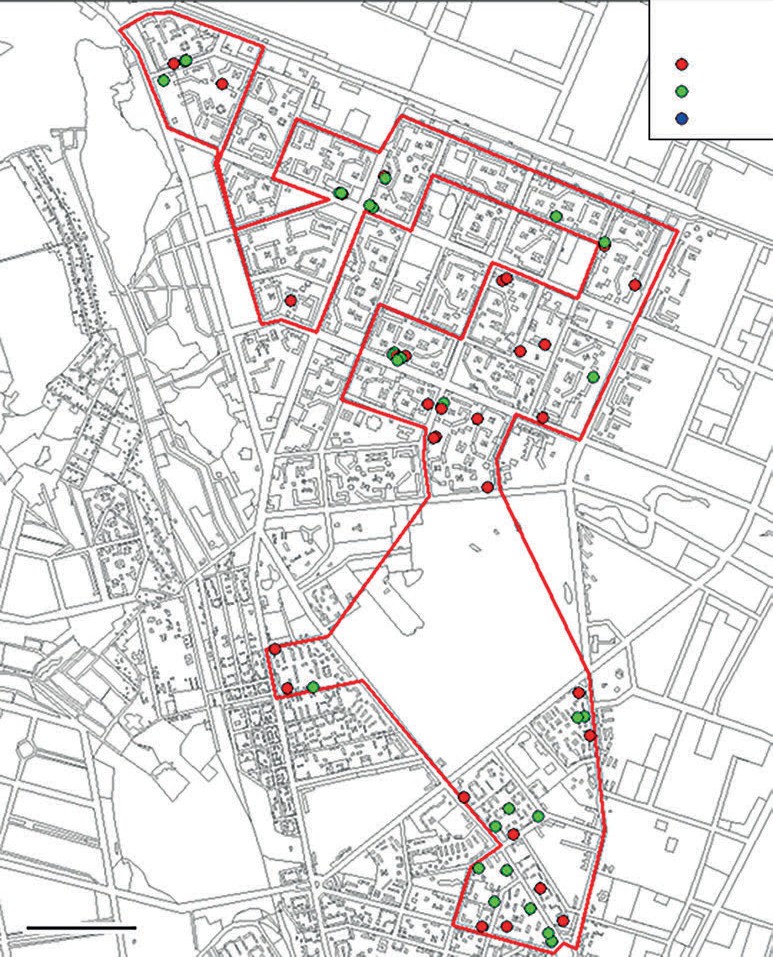 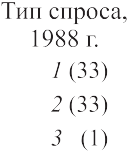 Рис. 1. Размещение стационарных объектов ритейла по 18 модельным кварталам Санкт- Петербурга (Выборгский район: между пр. Энгельса, Выборгским шоссе, пр. Просвеще- ния, пр. Культуры, Тихорецким пр.), 1988 г. (составлено автором по материалам телефон- ного справочника 1989 г.).Типы спроса: 1 — повседневный, 2 — периодический, 3 — эпизодический; в скобках — количество объектов.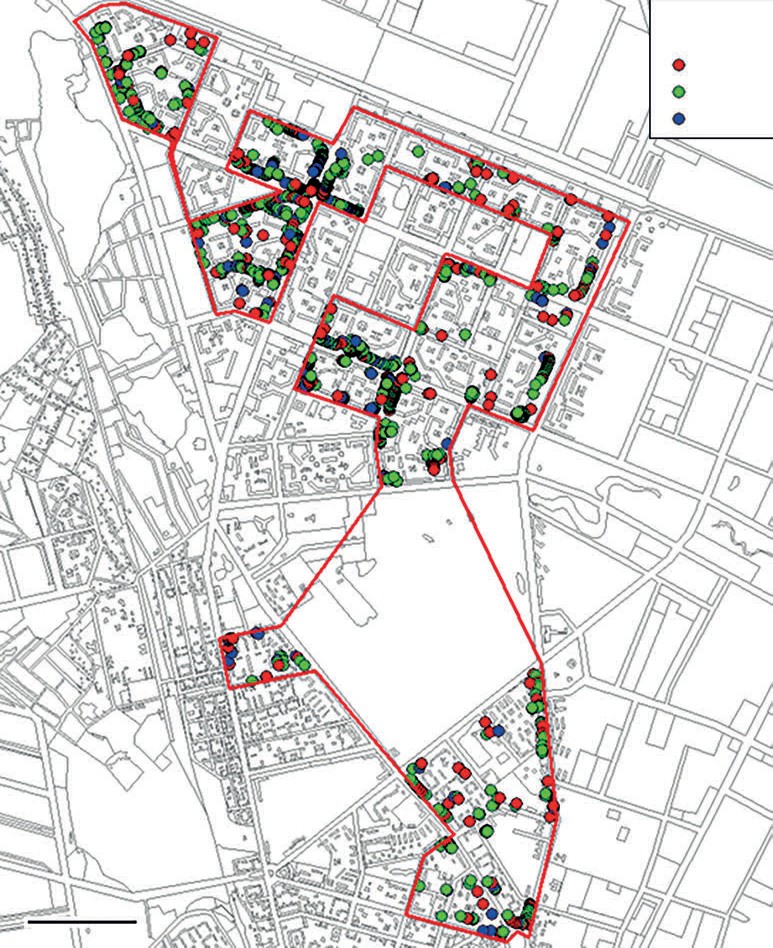 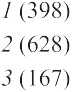 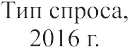 Рис. 2. Размещение стационарных объектов ритейла по 18 модельным кварталам Санкт- Петербурга (Выборгский район: между пр. Энгельса, Выборгским шоссе, пр. Просвеще- ния, пр. Культуры, Тихорецким пр.), 2016 г. (составлено автором по результатам полевого исследования, проведенного совместно с А. С. Зиновьевым и К. А. Морачевской, в ходе студенческой практики летом 2016 г.).Типы спроса: 1 — повседневный, 2 — периодический, 3 — эпизодический; в скобках — количество объектов.ВыводыВ соответствии с первой из заявленных в начале работы целей, получен- ные в данном исследовании результаты позволяют сформулировать некоторые принципы трансформации городских пространственно-временны́ х систем.Настоящее исследование еще раз подтверждает обоснованную автором ранее  обязательность  реализации  п р и н ц и п а   с м е н ы   с у щ н о с т и   п р и т ранс фор м ации  г оро дск ой  ПВС  [2]. Это, в частности, означает, чтопри анализе ГПВС необходимо отличать те изменения (как правило, эволюци- онные), которые не приводят к смене сущности системы, от тех, которые пол- ностью ее изменяют (собственно трансформации). Применительно к нашему объекту исследования переход от одних из описанных в табл. 2 и 3 стадий трансформации ритейла к другим в РМЖЗ происходил по эволюционному сценарию, в других же случаях имела место смена сущности связанных с ри- тейлом ГПВС. Так, изменившим сущность исследуемых «ритейловых» ГПВС на макроуровне можно считать (еще требующий дополнительного временнό- го определения) момент количественного и структурного развития ритейла в РМЖЗ, когда там состоялся переход от специализации на обслуживании ис- ключительно внутреннего, преимущественно повседневного спроса на товары и услуги в разряд городской ритейловой макрозоны, обслуживающей все ти- пы спроса и ставшей полноценным конкурентом центру города за общегород- скую аудиторию. На мезоуровне, внутри самих РМЖЗ, этот же момент можно считать полным окончанием микрорайонного принципа организации «ритей- ловых» систем и перехода к «рыночной» сущности организации таких систем. Таким сущностным переходом можно считать и смену абсолютного преобла- дания потребления в мобильных формах ритейла — на абсолютное главенство стационарных его форматов. На микроуровне — это описанный выше пере- ход от абсолютно преобладавшей значимости мобильных форматов торговли, сгруппированных преимущественно вокруг станций метро, к преобладанию территориально рассеянной по микрорайонам структуре мобильной торговли.Принцип неразрывно сти  про ст ранств енных,  временн ы́ х и с ущно стных парамет ров т ранс фор м ации ГПВС  подразумева- ет, что значимое изменение какого-то одного из этих параметров влечет изме- нения и в другом. Приведенные в предыдущем абзаце примеры, равно как и материалы табл. 2, иллюстрируют данное утверждение.Принцип в оз мо жно сти рассог ласов ания иерархий  пр о- ст ранств енных, временн ы́ х и с ущно стных парамет ров т ран с- фор м ационных ГПВС был доказан в рамках разработки заявленной в ра- боте соответствующей гипотезы. Табл. 2 и сделанные на ее основе выводы это подтверждают. Кроме того, материалы табл. 3 позволили обнаружить по мень- шей мере две частично уже упомянутые инверсии пространственно-временны́ х иерархий, произошедших за исследуемый период в модельной зоне. Так, если на раннем этапе главные сущностные элементы «ритейловой» ПВС, мобиль- ные формы торговли, а значит и она сама, имели минимальное время суще- ствования, то на более позднем этапе главные элементы стали стационарными, сделав потенциальное время существования «ритейловой» ПВС на порядок более длительным. Это, в частности, и было одним из ключевых элементов трансформации — сущность системы изменилась со сменой ее временно́ го па- раметра. Вторая инверсия описывает «переворот» в пространственном парамет- ре «ритейловой» ПВС, когда размещение мобильных форм сместилось с пре-обладания  гиперконцентрированных  агломерационных  образований  (вокруг станций метро и т. п.) к рассеянному их размещению по территории РМЖЗ. В соответствии со второй из заявленных целей работы были выявлены характер, направленность и степень влияния ритейла на динамику городских пространственно-временны́ х систем в РМЖЗ. Были описаны 6 стадий про- странственного развития ритейла в исследуемый период и соответствующие им пространственные формы и особенности организации «ритейловых» ПВС. Была разработана и апробирована методология применительно к иссле- дованию сложных ПВС. Показано, в частности, что ГПВС должна изучаться с учетом слагающих его разнородных сущностей и связанных с ними «слу- жебных»,  сущностных  пространственно-временны́ х  систем;  иерархической структуры каждой из «служебных» ГПВС; разномасштабности (разноразмер-ности) различных «служебных» ГПВС в пространстве и во времени.Список  литера т уры [1] Аксенов К., Брадэ И., Бондарчук Е. Трансформационное и пострансформацион- ное городское пространство. Ленинград—Санкт-Петербург 1989—2002. СПб.: Геликон-плюс, 2006. 284 с.[2] Аксенов К. Э. Системообразующие свойства пространства—времени при транс-формации общественно-географического пространства // Изв. РГО. 2014. Т. 146,вып. 4. С. 69—80.[3] Аксенов К. Э. Эволюция типов шопинга и пространственная организация роз-ничной торговли в постсоветском метрополисе // Изв. РГО. 2016. Т. 148, вып. 6.С. 39—56.[4] Григорьева М. А. Розничная торговля крупного сибирского города: современноесостояние и тенденции развития // Интернет-журнал «Науковедение». 2017. Т. 9,№ 6. URL: https://naukovedenie.ru/PDF/41EVN617.pdf.[5] Имангалин А. Ф. Размещение и территориальная доступность рыночных услугв крупных городах. Автореф. дис. … канд. геогр. наук. М., 2015. 25 с.[6] Исаченко А. Г. Теория и методология географической науки. М.: Издательскийцентр «Академия», 2004. 400 с.[7] Исаченко Г. А. Опыт интерпретации изменений культурного ландшафта с пози-ций динамического ландшафтоведения // Изв. РАН. Сер. географическая. 2017.Т. 149, вып. 1. С. 20—34.[8] Каясов А. А. Перспективы развития деловых центров в российских регионах //Вестн. СГАСУ. Градостроительство и архитектура. 2011. № 4. С. 16—20.[9] Каясов А. А. Принципы формирования и характерные черты деловых районовв российских городах // Традиции и инновации в строительстве и архитектуре.Градостроительство.  Сб.  статей.  Самара:  Самарский  гос.  архитектурно-строи-тельный ун-т, 2015. С. 73—77.[10] Ласточкин А. Н. Общая теория геосистем. СПб.: Лема, 2011. 980 с.[11] Туровский Р. Ф. Культурные ландшафты России. М.: Рос. НИИ культ. и природ.наследия, 1998. 208 с.[12] Axenov K., Krupickaitė D., Morachevskaya K., Zinovyev A. Retail sprawl in post-Sovi-et urban residential communities: Case studies of Saint Petersburg and Vilnius // Mora-vian Geographical Reports. 2018. Vol. 26, N 3. P. 210—219.[13] Couch C., Leontidou L., Petschel-Held G. Urban Sprawl in Europe. Landscapes, Land-Use and Policy. Wiley-Blackwell, 2007.[14] Garb Y., & Dybicz T. The retail revolution in post-socialist Central Europe and its les-sons / Eds by S. Tsenkova & Z. Nedovic-Budic // The urban mosaic of post-socialistEurope. New York: Physica-Verlag HD, 2006. P. 231—252.[15] Karamychev V., van Reeven P. Retail sprawl and multi-store firms: An analysis of lo- cation choice by retail chains // Regional Science and Urban Economics. 2009. Vol. 39, N 3. P. 277—286.[16] Nagy E. Winners and losers in the transformation of city centre retailing in East Cen- tral Europe // European Urban and Regional Studies. 2001. Vol. 8, N 4. P. 340—348.[17] Nilsson K., Pauleit S., Bell S. et al. Peri-urban futures: Scenarios and models for land use change in Europe. Berlin; Heidelberg: Springer-Verlag, 2013.[18] Pojani D. Urban and suburban retail development in Albania's capital after socialism // Land Use Policy. 2011. Vol. 28, N 4. P. 836—845.[19] Simion G., Nistor C. Spatial structure changes inside post-communist capital city of Bucharest // Human Geographies — Journal of Studies and Research in Human Geog- raphy. 2012. Vol. 6, N 1. P. 79—89.[20] Stanilov K. The Restructuring of Non-Residential Uses in the Post-Socialist City / Ed.K. Stanilov // The Post Socialist City: Urban Form And Space Transformations In Cen- tral And Eastern Europe After Socialism. Springer, 2007. P. 73—99.[21] Sýkora L., Bouzarovski S. Multiple Transformations: Conceptualising the Post-commu- nist Urban Transition // Urban Studies. 2012. Vol. 49. P. 43—60.[22] Sýkora L., Ourednek M. Sprawling post-communist metropolis: Commercial and resi- dential suburbanization in Prague and Brno, the Czech Republic / Eds by E. Razin &M. Dijst // Employment deconcentration in European metropolitan areas. Dordrecht, Springer, 2007. P. 209—233.[23] Rudolph R. Stadtzentren russischer Grosstadte in der Transformation — St. Petersburg und Jekaterinburg // Beiträge zur regionalen Geographie, 54. Leipzig: Leibniz-Institut für Länderkunde, 2001.Поступила в редакцию 19.11.2018 г.После доработки 10.12.2018 г. Принята к публикации 15.12.2018 г.Transformation of urban spatiotemporal systems,by the example of retail impact to large housing estate areas of Leningrad—St. Petersburg, 1989—2016© K. E. AxenovSt. Petersburg State University E-mail: axenov@peterlink.ruUsing the example of retail development in the former socialist large housing estate areas of Lenin- grad—St. Petersburg in 1989—2016 the paper outlines and provides evidence for 3 principles of the spa- tiotemporal systems (STS) development under urban transformation: principle of essence changing during transformation of a STS; principle of joined-up nature of spatial, temporal and essence-based parameters of urban STS (USTS); possibility of mismatch of spatial, temporal and substantive hierarchies of transfor- mational USTSs. Paper describes 6 stages of spatial development of retail during the studied period and corresponding spatial forms and peculiarities of retail STS spatial development: early transformation; first stage of administrative reform; pavilions and market places; specific transformational forms displacement; domination of large stationary trade forms; convenience shops stage. Corresponding spatial forms and specificities of retail STSs organization in former socialist large housing estate areas are characterized as well: kiosks and stand-alone-sellers agglomerations near metro stations and public transport stops; kiosks and pavilions agglomerations near metro stations plus market places; retail tents and other mobile trade forms near metro stations plus new market places; large shopping centers, stationary market places plus kiosk chains; hypermarkets, chained stationary shops, temporary agglomerations of mobile facilities near metro stations; convenience shops and illegal kiosks. Specific methodology of complex STSs research was developed and tested.K e y  w o r d s: urban spatiotemporal systems, retail, urban transformation, large housing estates.Refer ences [1] Aksenov K., Bradeʼ I., Bondarchuk E. Transformacionnoe i postransformacionnoe gorodskoe prostranstvo. Leningrad—Sankt-Peterburg 1989—2002. SPb.: Gelikon-plyus, 2006. 284 s.[2] Aksenov K. Eʼ. Sistemoobrazuyushhie svojstva prostranstva-vremeni pri transformacii ob-shhestvenno-geograficheskogo prostranstva // Izv. RGO. 2014. T. 146, vyp. 4. S. 69—80.[3] Aksenov K. Eʼ. Eʼvolyuciya tipov shopinga i prostranstvennaya organizaciya roznichnojtorgovli v postsovetskom metropolise // Izv. RGO. 2016. T. 148, vyp. 6. S. 39—56.[4] Grigorʼeva  M.  A.  Roznichnaya  torgovlya  krupnogo  sibirskogo  goroda:  sovremennoesostoyanie  i  tendencii  razvitiya  //  Internet-zhurnal  «Naukovedenie».  2017.  T.  9.  N  6.URL:  https://naukovedenie.ru/PDF/41EVN617.pdf.[5] Imangalin A. F. Razmeshhenie i territorialʼnaya dostupnostʼ ryʼnochnyʼch uslug v krup-nyʼch gorodach. Avtoref. dis. … kand. geogr. nauk. M., 2015. 25 s.[6] Isachenko  A.  G.  Teoriya  i  metodologiya  geograficheskoj  nauki.  M.:  Izdatelʼskij  centr«Akademiya», 2004. 400 s.[7] Isachenko G. A. Opyʼt interpretacii izmenenij kulʼturnogo landshafta s pozicij dinamiches-kogo landshaftovedeniya // Izv. RAN. Ser. geograficheskaya. 2017. T. 149, vyp. 1. S. 20—34.[8] Kayasov A. A. Perspektivyʼ razvitiya delovyʼch centrov v rossijskich regionach // Vestn.SGASU. Gradostroitelʼstvo i arxitektura. 2011. N 4. S. 16—20.[9] Kayasov A. A. Principyʼ formirovaniya i charakternyʼe chertyʼ delovyʼch rajonov v ros-sijskich gorodach // Tradicii i innovacii v stroitelʼstve i architekture. Gradostroitelʼstvo.Sb. statej. Samara: Samarskij gos. architekturno-stroitelʼnyʼj un-t, 2015. S. 73—77.[10] Lastochkin A. N. Obshhaya teoriya geosistem. SPb.: Lema, 2011. 980 s.[11] Turovskij R. F. Kulʼturnyʼe landshaftyʼ Rossii. M.: Ros. NII kulʼt. i prirod. naslediya,1998. 208 s.[12] Axenov K., Krupickaitė D., Morachevskaya K., Zinovyev A. Retail sprawl in post-Sovieturban residential communities: Case studies of Saint Petersburg and Vilnius // MoravianGeographical Reports. 2018. Vol. 26, N 3. P. 210—219.[13] Couch C., Leontidou L., Petschel-Held G. Urban Sprawl in Europe. Landscapes, Land-Use and Policy. Wiley-Blackwell, 2007.[14] Garb Y., & Dybicz T. The retail revolution in post-socialist Central Europe and its les-sons / Eds by S. Tsenkova & Z. Nedovic-Budic // The urban mosaic of post-socialistEurope. New York: Physica-Verlag HD, 2006. P. 231—252.[15] Karamychev V., van Reeven P. Retail sprawl and multi-store firms: An analysis of lo-cation choice by retail chains // Regional Science and Urban Economics. 2009. Vol. 39,N 3. P. 277—286.[16] Nagy E. Winners and losers in the transformation of city centre retailing in East CentralEurope // European Urban and Regional Studies. 2001. Vol. 8, N 4. P. 340—348.[17] Nilsson K., Pauleit S., Bell S. et al. Peri-urban futures: Scenarios and models for land usechange in Europe. Berlin; Heidelberg: Springer-Verlag, 2013.[18] Pojani D. Urban and suburban retail development in Albania's capital after socialism //Land Use Policy. 2011. Vol. 28, N 4. P. 836—845.[19] Simion G., Nistor C. Spatial structure changes inside post-communist capital city of Bu-charest // Human Geographies — Journal of Studies and Research in Human Geography.2012. Vol. 6, N 1. P. 79—89.[20] Stanilov K. The Restructuring of Non-Residential Uses in the Post-Socialist City / Ed.K. Stanilov // The Post Socialist City: Urban Form And Space Transformations In CentralAnd Eastern Europe After Socialism. Springer, 2007. P. 73—99.[21] Sýkora L., Bouzarovski S. Multiple Transformations: Conceptualising the Post-communistUrban Transition // Urban Studies. 2012. Vol. 49. P. 43—60.[22] Sýkora L., Ourednek M. Sprawling post-communist metropolis: Commercial and resi-dential suburbanization in Prague and Brno, the Czech Republic / Eds by E. Razin &M.  Dijst  //  Employment  deconcentration  in  European  metropolitan  areas.  Dordrecht,Springer, 2007. P. 209—233.[23] Rudolph R. Stadtzentren russischer Grosstadte in der Transformation — St. Petersburgund Jekaterinburg // Beiträge zur regionalen Geographie, 54. Leipzig: Leibniz-Institut fürLänderkunde, 2001.CтадииПериоды, гг.Характеристика специфических форм торговлиПространственные структурыГлавный транс- формационныйтип ПВС в РМЖЗ*1. Стадия1989—1996Мобильные фор-Активное освоение новых4Б,   4А   (агломе-ранней транс-мы торговли.коммерческих  местополо-рации  киосков  иформации.Киоски.жений  на  макро-  и  мезо-торговцев  с  рукТорговые зоны.уровне.у   станций   мет-Первые три стадии прост-ро);  3Б,  3А  (торанственного   насыщенияже — у остановоккиосковых агломераций.общественноготранспорта).2. Первая1996—1998Переход  от  кио-Павильоны занимают быв-4Б   (агломерациистадия адми-1996—1998сков  и  торговыхшие места размещения ки-киосков и павиль-нистративной1996—1998зон   к   павильо-осков.онов у метро), 4Вреформы.1996—1998нам и открытымПервые  открытые  рынки,(рынки).реформы.1996—1998рынкам.возникающие на террито-(рынки).реформы.1996—1998рынкам.риях,  определенных  вла-(рынки).реформы.1996—1998рынкам.стями.(рынки).CтадииПериоды, гг.Характеристика специфических форм торговлиПространственные структурыГлавный транс- формационныйтип ПВС в РМЖЗ*3. Стадия1998—2001Павильоны.Вокруг  павильонов  появ-4А (палатки и мо-павильонов иОткрытые рынки.ляются агломерации пала-бильные    формырынков.Палатки.ток  и  других  мобильныхторговли у метро),форм торговли.4В  (новые  рын-Новые   открытые   рынкики).осваивают  огромные  пло-щади  «бросовой  земли»,открывая новые коммерче-ские местоположения.4. Стадия2001—2002Новые  торговыеБолее крупные формы тор-4В (торговые ком-вытеснениякомплексы.говли вытесняют павильо-плексы,   стацио-специфичес-Стационарныены и другие подобные фор-нарные    рынки),ких трансфор-рынки.мы  торговли  с  наиболее6Б (киосковые се-мационныхКиосковые сети.привлекательных террито-ти).форм.рий.5. Стадия2002—2007Крупные и круп-Сетевые  гипермаркеты  и4Г  (гипермарке-доминирова-нейшие    формыпрочие сетевые структурыты), 6Г (торговыения крупныхторговли  стано-занимают самые выгодныесети),   3Б   (вре-стационар-вятся  абсолютнолокации  как  вблизи  пас-менные   агломе-ных торговыхдоминирующи-сажирских  транспортныхрации  у  остано-форм.ми  в  товарообо-узлов, так и вблизи автома-вок    обществен-роте.гистралей на окраинах.ного транспорта),Временные и не-У  транспортных  узлов  и4Б    (то    же    —легальные торго-вблизи  пешеходных  пото-у  метро).вые   точки   (па-ков  формируются  полуле-латки,  автолавкигальные агломерации вре-и др.).менных торговых точек.6. Стадия2007—2016Магазины  шаго-Рассеивание некогда скон-1В, 2В (магазинымагазинов2007—2016вой доступностицентрированной на рынке«у дома»), 1Б (не-шаговой2007—2016(магазины  «у«фермерской» торговли.легальные   киос-доступности.2007—2016дома»).Киосковый  тип  торговлики).доступности.2007—2016Прилавочныйобъединился  с  рыночнымки).доступности.2007—2016формат  (shop  inтерриториально  —  в  но-ки).доступности.2007—2016shop).вых местоположениях и наки).доступности.2007—2016shop).основе нового типа шопин-ки).доступности.2007—2016shop).га — в магазинах «у дома»ки).доступности.2007—2016shop).и в прилавочном формате.ки).доступности.2007—2016shop).Организованный снос агло-ки).доступности.2007—2016shop).мераций временных торго-ки).доступности.2007—2016shop).вых точек.ки).Стадии трансформации ритейла (по табл. 2)12—34—5612—34—56Год съемки19891998200220161989199820022016Тип спросаколичество отраслейколичество отраслейколичество отраслейколичество отраслейколичество объектовколичество объектовколичество объектовколичество объектовПовседневный, B2C2317284632305Периодический, B2C811825343459663Эпизодический, B2C3232043710130B2B**010480261497Смешанный или н/о***000н/о00046Итого13261660661431151241Стадии трансформации ритейла (по табл. 2)112—32—366Год съемки199419941998199820162016Объекты вне агломерации у метро «Пр. Просвеще- ния», из них:киоски/автолавкипавильоныторговцы с рук/палатки Объекты  в   агломерации у метро «Пр. Просвеще- ния», из них:киоски/автолавкипавильоныторговцы с рук/палаткиИтогокол-во%кол-во%кол-во%Объекты вне агломерации у метро «Пр. Просвеще- ния», из них:киоски/автолавкипавильоныторговцы с рук/палатки Объекты  в   агломерации у метро «Пр. Просвеще- ния», из них:киоски/автолавкипавильоныторговцы с рук/палаткиИтого40244****1803720660Объекты вне агломерации у метро «Пр. Просвеще- ния», из них:киоски/автолавкипавильоныторговцы с рук/палатки Объекты  в   агломерации у метро «Пр. Просвеще- ния», из них:киоски/автолавкипавильоныторговцы с рук/палаткиИтого2165478436331Объекты вне агломерации у метро «Пр. Просвеще- ния», из них:киоски/автолавкипавильоныторговцы с рук/палатки Объекты  в   агломерации у метро «Пр. Просвеще- ния», из них:киоски/автолавкипавильоныторговцы с рук/палаткиИтого00532911053Объекты вне агломерации у метро «Пр. Просвеще- ния», из них:киоски/автолавкипавильоныторговцы с рук/палатки Объекты  в   агломерации у метро «Пр. Просвеще- ния», из них:киоски/автолавкипавильоныторговцы с рук/палаткиИтого1864649273316Объекты вне агломерации у метро «Пр. Просвеще- ния», из них:киоски/автолавкипавильоныторговцы с рук/палатки Объекты  в   агломерации у метро «Пр. Просвеще- ния», из них:киоски/автолавкипавильоныторговцы с рук/палаткиИтого502563026313540Объекты вне агломерации у метро «Пр. Просвеще- ния», из них:киоски/автолавкипавильоныторговцы с рук/палатки Объекты  в   агломерации у метро «Пр. Просвеще- ния», из них:киоски/автолавкипавильоныторговцы с рук/палаткиИтого310624314129Объекты вне агломерации у метро «Пр. Просвеще- ния», из них:киоски/автолавкипавильоныторговцы с рук/палатки Объекты  в   агломерации у метро «Пр. Просвеще- ния», из них:киоски/автолавкипавильоныторговцы с рук/палаткиИтого0044151511Объекты вне агломерации у метро «Пр. Просвеще- ния», из них:киоски/автолавкипавильоныторговцы с рук/палатки Объекты  в   агломерации у метро «Пр. Просвеще- ния», из них:киоски/автолавкипавильоныторговцы с рук/палаткиИтого192382157110880Объекты вне агломерации у метро «Пр. Просвеще- ния», из них:киоски/автолавкипавильоныторговцы с рук/палатки Объекты  в   агломерации у метро «Пр. Просвеще- ния», из них:киоски/автолавкипавильоныторговцы с рук/палаткиИтого904384827134180